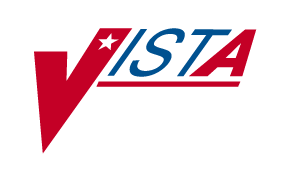 Electronic Data Interchange (EDI) New Standards and Operating Rules – VHA Provider-side Technical Compliance RequirementsTAC-12-03366ePharmacyIntegrated Billing (IB)RELEASE NOTES/INSTALLATION GUIDEIB*2*494November 2013Version 1.0Department of Veterans AffairsOffice of Enterprise DevelopmentContents1	Introduction	11.1	Documentation Distribution	12	Patch Description and Installation Instructions	32.1	Patch Description	32.2	Pre/Post Installation Overview	62.3	Installation Instructions	63	Enhancements	103.1	Functional Specifications for Integrated Billing (IB)	103.1.1	Nightly Report for FSC	103.1.2	View Insurance	103.1.3	TPJI ECME Claim Information	113.1.4	Miscellaneous Decommissioned Functionality	123.1.5	Old TRICARE Processes	14(This page included for two-sided copying.)IntroductionThis patch has enhancements that extend the capabilities of the VeteransHealth Information Systems and Technology Architecture (VistA) electronicpharmacy (ePharmacy) billing system.  Below is a list of all theapplications involved in this project along with their patch number:   APPLICATION/VERSION                                   PATCH   ---------------------------------------------------------------   OUTPATIENT PHARMACY (OP) V. 7.0                       PSO*7*421   INTEGRATED BILLING (IB) V. 2.0                        IB*2*494   ELECTRONIC CLAIMS MANAGEMENT ENGINE (ECME) V. 1.0     BPS*1*15   CONSOLIDATED MAIL OUTPATIENT PHARMACY (CMOP) V. 2.0   PSX*2*74   ACCOUNTS RECEIVABLE (PRCA) V. 4.5                     PRCA*4.5*295The patches (PSO*7*421, IB*2*494, BPS*1*15, PSX*2*74 and PRCA*4.5*295)are being released in the Kernel Installation and Distribution System (KIDS) multi-build distribution BPS PSO IB PSX PRCA BUNDLE 8.0.The purpose of this software package is to ensure National Council forPrescription Drug Programs (NCPDP) D.0 - D.9 transactions are functionalin the Electronic Data Interchange (EDI) New Standards and Operating Rules environment and includes annual External Code List (ECL) updates intoNCPDP fields.The package also provides the ability to alert the pharmacist at the time ofprescription processing regarding the days' supply benefit.Documentation DistributionUpdated documentation describing the new functionality introduced by this patch is available.The preferred method is to FTP the files from REDACTEDThis transmits the files from the first available FTP server. Sites may also elect to retrieve software directly from a specific server as follows: Albany         REDACTED		REDACTED Hines          REDACTED		REDACTED Salt Lake City REDACTED		REDACTEDThe documentation will be in the form of Adobe Acrobat files.Documentation can also be found on the VA Software Documentation Library at:http://www.va.gov/vdl/Title                                   File Name           FTP Mode--------------------------------------------------------------------IB Release Notes/                    IB_2_0_P494_RN.PDF      BinaryInstallation Guide (IB*2.0*494)(This page included for two-sided copying.)Patch Description and Installation InstructionsPatch DescriptionVistA Patch Display                                                   Page: 1=============================================================================Run Date: SEP 24, 2013                      Designation: IB*2*494  TEST v8Package : INTEGRATED BILLING                Priority   : MANDATORYVersion : 2                                 Status     : UNDER DEVELOPMENT=============================================================================Associated patches: (v)IB*2*432    <<= must be installed BEFORE `IB*2*494'                    (v)IB*2*473    <<= must be installed BEFORE `IB*2*494'Subject:  EPHARMACY OPERATING RULESCategory:  DATA DICTIONARY           ROUTINE           ENHANCEMENT           OTHERDescription:===========This patch has enhancements that extend the capabilities of the VeteransHealth Information Systems and Technology Architecture (VistA) electronicpharmacy (ePharmacy) billing system.  Below is a list of all theapplications involved in this project along with their patch number:   APPLICATION/VERSION                                   PATCH   ---------------------------------------------------------------   OUTPATIENT PHARMACY (OP) V. 7.0                       PSO*7*421   INTEGRATED BILLING (IB) V. 2.0                        IB*2*494   ELECTRONIC CLAIMS MANAGEMENT ENGINE (ECME) V. 1.0     BPS*1*15   CONSOLIDATED MAIL OUTPATIENT PHARMACY (CMOP) V. 2.0   PSX*2*74   ACCOUNTS RECEIVABLE (PRCA) V. 4.5                     PRCA*4.5*295The patches (PSO*7*421, IB*2*494, BPS*1*15, PSX*2*74 and PRCA*4.5*295)are being released in the Kernel Installation and Distribution System (KIDS) multi-build distribution BPS PSO IB PSX PRCA BUNDLE 8.0.The purpose of this software package is to ensure National Council forPrescription Drug Programs (NCPDP) D.0 - D.9 transactions are functionalin the Electronic Data Interchange (EDI) New Standards and Operating Rules environment and includes annual External Code List (ECL) updates intoNCPDP fields.The package also provides the ability to alert the pharmacist at the time ofprescription processing regarding the days' supply benefit.This specific patch contains the following functionality:---------------------------------------------------------1. Action RX ECME Information in option IBJ Third Party Joint Inquiry    [IBJ THIRD PARTY JOINT INQUIRY] is modified to display an additional   line with information on cancelled bills above Payment Information.2. Several options are decommissioned by the post-install routine IBY494PO   for this patch:    a. Option IB Drugs non covered report [IB DRUGS NON COVERED REPORT] is       deleted.   b. The e-Pharmacy Menu [IBCNR E-PHARMACY MENU] is modified to remove       the following options from the menu:          EHNF   Edit HIPAA NCPDP FLAG          ENP    Edit NCPDP PROCESSOR APPLICATION Sub-file          EPAY   Edit PAYER APPLICATION Sub-file           EPBM   Edit PBM APPLICATION Sub-file          NON    Drugs non covered report   c. Tasked option EPHARMACY SHARED MATCHES REPORT - TASKMAN [IBCNR SHARED      MATCHES RPT TASK] is deleted and any existing tasks de-scheduled.   d. The IB SITE PARAMETERS file (#350.9) is modified to remove fields:            Drug Non Covered Recheck Period (#11.02)            Non covered Reject Codes sub-file (#350.912)     e. IB Billing Determination is modified to remove call to $$CHCK^IBNCDNC      so that there is no check to see if the drug/plan is stored in the      IB NDC NON COVERED BY PLAN file (#366.16).3. Several files and fields are decommissioned by the post-install routine    IBY494PO for this patch:   a. NON COVERED REJECT CODES Sub-File (#350.912) is removed from the      IB SITE PARAMETERS FILE (#350.9).   b. DRUG NONCOVERED RECHECK PERIOD field (#11.02) is removed from the      IB SITE PARAMETERS FILE (#350.9).   c. IB NDC  NON COVERED BY PLAN file (#366.16) is removed from VistA.   d. DBIA# 5185 to allow ECME access to Integrated Billing data for      IB NDC NON COVERED BY PLAN file (#366.16) is deactivated.    Patch Components================The following is a list of field modifications included in this patch:File Name (#)                                                      New/Mod/  Sub-File Name (#)       Field Name (#)                           Deleted-------------------       -------------------                      --------IB SITE PARAMETERS (#350.9)                          DRUG NONCOVERED RECHECK PERIOD (#11.02)  Deleted                          NON COVERED REJECT CODES (#12)           DeletedIB NDC NON COVERED BY PLAN (#366.16)     Entire File               DeletedForms Associated:Form Name             File #     New/Modified/Deleted---------             ------     --------------------N/AMail Groups Associated:Mail Group Name          New/Modified/Deleted---------------          --------------------     N/AOptions Associated:Option Name                      Type             New/Modified/Deleted-----------                      ----             --------------------IBCNR SHARED MATCHES RPT TASK    run routine      Deleted   IBCNR E-PHARMACY MENU            menu             ModifiedIB DRUGS NON COVERED REPORT      run routine      DeletedIB SITE MGR MENU                 menu             ModifiedIB TRICARE ENGINE START          run routine      DeletedIB TRICARE ENGINE STOP           run routine      DeletedIB TRICARE MENU                  menu             DeletedIB TRICARE REVERSE               run routine      DeletedIB TRICARE RESUBMIT              run routine      DeletedIB TRICARE REJECT                run routine      DeletedIB TRICARE TRANSMISSION          run routine      DeletedIB TRICARE DEL REJECT            run routine      Deleted Protocols Associated:Protocol Name                            New/Modified/Deleted-------------                            -------------------- N/ASecurity Keys Associated:Security Key Name-----------------N/ATemplates Associated:Template Name           Type          New/Modified/Deleted-------------           ----          --------------------IBJT ECME RESP INFO     LIST          ModifiedAdditional Information: N/ANew Service Requests (NSRs):-------------------------------------------------------------20110503 -  Electronic Data Interchange (EDI) New Standards and Operating            Rules (Veterans Health Administration) VHA Provider-Side TCRsPatient Safety Issues (PSIs)-----------------------------N/ARemedy Ticket(s) & Overview:-------------------------------------N/ATest Sites:----------REDACTEDDocumentation Retrieval Instructions:------------------------------------ Updated documentation describing the new functionality introduced by this patch is available.The preferred method is to FTP the files from REDACTEDThis transmits the files from the first available FTP server. Sites may also elect to retrieve software directly from a specific server as follows: Albany         REDACTED		REDACTED Hines          REDACTED		REDACTED Salt Lake City REDACTED	REDACTEDThe documentation will be in the form of Adobe Acrobat files.Documentation can also be found on the VA Software Documentation Library at:http://www.va.gov/vdl/Title                                   File Name           FTP Mode--------------------------------------------------------------------IB Release Notes/                    IB_2_0_P494_RN.PDF      BinaryInstallation Guide (IB*2.0*494) Pre/Post Installation OverviewThere is a post-install routine associated with this patch namedPOST^IBY494PO. The purpose of the post-install routine is to perform the decommissioning described above.The post-install routine is automatically deleted by the system ifallowed by your Kernel site parameters configuration.  You may delete routine IBY494PO if the installation was successful and it is not automatically deleted by KIDS.Installation InstructionsThis patch should take less than a minute to install.DO NOT QUEUE the installation of this patch.To avoid disruptions, these patches should be installed during non-peakhours when there is minimal activity on the system. Avoid times when ECMEclaims are being transmitted. Of particular concern are the options below.    1. BPS NIGHTLY BACKGROUND JOB [BPS NIGHTLY BACKGROUND JOB]       Do not install the patch when ECME claims are being generated       by the BPS Nightly Background Job option.  Wait for this job to       finish or complete the installation before this job starts.    2. Scheduled CS Transmission [PSXR SCHEDULED CS TRANS] and       Scheduled Non-CS Transmission [PSXR SCHEDULED NON-CS TRANS]       Do not install the patch when prescriptions are being       transmitted to CMOP. Wait for the CMOP transmissions to finish       or complete the installation before the transmissions start. Both       the CS (Controlled Substances) and the non-CS CMOP transmission       options should be checked. Check with Pharmacy Service or your       Pharmacy ADPAC to find out when CMOP transmissions occur.Pre-Installation Instructions-----------------------------1.  OBTAIN PATCHES    --------------    Obtain the host file BPS_1_15_PSO_IB_PSX_PRCA.KID, which contains the    following patches:        BPS*1.0*15        PSO*7.0*421        IB*2.0*494        PSX*2.0*74        PRCA*4.5*295     Sites can retrieve VistA software from the following FTP addresses.     The preferred method is to FTP the files from:                    REDACTED     This will transmit the files from the first available FTP server.     Sites may also elect to retrieve software directly from a specific     server as follows:       Albany                  REDACTED       Hines                   REDACTED       Salt Lake City          REDACTED     The BPS_1_15_PSO_IB_PSX_PRCA.KID host file is located in the     anonymous.software directory. Use ASCII Mode when downloading the     file.2.  START UP KIDS    -------------    Start up the Kernel Installation and Distribution System Menu option    [XPD MAIN]:         Edits and Distribution ...         Utilities ...         Installation ...    Select Kernel Installation & Distribution System Option: INStallation                                                             ---         Load a Distribution         Print Transport Global         Compare Transport Global to Current System         Verify Checksums in Transport Global         Install Package(s)         Restart Install of Package(s)         Unload a Distribution         Backup a Transport Global    Select Installation Option:3.  LOAD TRANSPORT GLOBAL FOR MULTI-BUILD    -------------------------------------    From the Installation menu, select the Load a Distribution option.    When prompted for "Enter a Host File:", enter the full directory path    where you saved the host file BPS_1_15_PSO_IB_PSX_PRCA.KID (e.g.,    SYS$SYSDEVICE:[ANONYMOUS]BPS_1_15_PSO_IB_PSX_PRCA.KID).    When prompted for "OK to continue with Load? NO//", enter "YES."    The following will display:      Loading Distribution...        BPS PSO IB PSX BUNDLE 8.0        BPS*1.0*15        PSO*7.0*421        IB*2.0*494        PSX*2.0*74        PRCA*4.5*295      Use INSTALL NAME: BPS PSO IB PSX PRCA BUNDLE 8.0 to install this      Distribution.4.  RUN OPTIONAL INSTALLATION OPTIONS FOR MULTI-BUILD    -------------------------------------------------    From the Installation menu, you may select to use the following    options (when prompted for the INSTALL NAME, enter    BPS PSO IB PSX PRCA BUNDLE 8.0):    a.  Backup a Transport Global - This option will create a backup        message of any routines exported with this patch. It will not        backup any other changes such as data dictionaries or templates.    b.  Compare Transport Global to Current System - This option will        allow you to view all changes that will be made when this patch        is installed.  It compares all components of this patch        (routines, data dictionaries, templates, etc.).    c.  Verify Checksums in Transport Global - This option will allow        you to ensure the integrity of the routines that are in the        transport global.5.  INSTALL MULTI-BUILD    -------------------    This is the step to start the installation of this KIDS patch.  This    will need to be run for the BPS PSO IB PSX PRCA BUNDLE 8.0.    a.  Choose the Install Package(s) option to start the patch        install.    b.  When prompted for the "Select INSTALL NAME:", enter BPS PSO IB        PSX PRCA BUNDLE 8.0.    c.  When prompted "Want KIDS to Rebuild Menu Trees Upon Completion of        Install? YES//", enter YES unless your system does this in a nightly        TaskMan process.    d.  When prompted "Want KIDS to INHIBIT LOGONs during the install?        YES//", enter NO.    e.  When prompted " Want to DISABLE Scheduled Options, Menu Options,        and Protocols? NO//", enter NO.    f.  When prompted "Device: HOME//", respond with the correct device         but do not queue this install.Post-Installation Instructions------------------------------In order to verify the patch post-installation routine was run successfully,please examine the Install File for this patch and report any error messages to Product Support. Please also confirm the patch post-installation routine,IBY494PO, was removed if allowed by your Kernel site parameter configuration.Routine Information:====================The second line of each of these routines now looks like:;;2.0;INTEGRATED BILLING;**[Patch List]**;21-MAR-94;Build 11The checksums below are new checksums, and can be checked with CHECK1^XTSUMBLD.Routine Name: IBCNSC01    Before: B55647455   After: B57572758  **52,137,191,184,232,320,349,                                           371,399,416,432,494**Routine Name: IBJPS    Before:  B3750253   After:  B3719053  **39,52,70,115,143,51,137,161,                                           155,320,348,349,377,384,400,                                           432,494**Routine Name: IBJPS2    Before: B43690193   After: B40350434  **39,52,115,143,51,137,161,155,                                           320,348,349,377,384,400,432,                                           494**Routine Name: IBJTRX    Before: B76083313   After: B80926965  **435,452,494**Routine Name: IBNCPDP1    Before:B196557252   After:B191529259  **223,276,339,363,383,405,384,                                           411,434,437,435,455,452,473,                                           494**Routine Name: IBY494PO    Before:       n/a   After: B92100972  **494**Routine list of preceding patches: 432, 473EnhancementsFunctional Specifications for Integrated Billing (IB)Nightly Report for FSCRemove Nightly TaskMan JobThe system no longer produced a download to send to FSC via option ePharmacy Shared Matches Report – TaskMan.The job was removed from the Task Manager schedule. The feature components, including code, were removed from the system.The original components were contained in patch IB*2*322 which was available in Attachment A of the Requirements Specification Document.This requirement pertains to decommissioned functionality.View InsuranceRemove “e-Pharmacy” from Insurance Company Enter/EditThe “EI Insurance Company Entry/Edit” option no longer displayed “e-Pharmacy” on the Payer Information line.The comma following e-IV was removed.This requirement pertains to decommissioned functionality.            Payer Information: e-IV, e-Pharmacy  Payer Name:                                                          VA National ID:                              CMS National ID:Remove the E-PHARM Payer Application SectionThe “EI Insurance Company Entry/Edit” option no longer displayed a Payer Application section of E-PHARM.This requirement pertains to decommissioned functionality.Before the enhancement:                      Payer Information: e-IV, e-Pharmacy                            Payer Name: EPHARM INSURANCE                                     VA National ID: XX999                         CMS National ID:            Payer Application: E-PHARM                       FSC Auto-Update: NO            National Active: YES                               Deactivated: NO               Local Active: YES                                                        Payer Application: eIV                           FSC Auto-Update: NO            National Active: YES                               Deactivated: NO               Local Active: YES                                After the enhancement:                      Payer Information: e-IV        Payer Name: EPHARM INSURANCE                                     VA National ID: XX999                          CMS National ID:             Payer Application: eIV                           FSC Auto-Update: NO            National Active: YES                                Deactivated: NO               Local Active: YES                                TPJI ECME Claim InformationDisplay Cancelled Bill InformationThe ECME Claim Information Screen displayed information for cancelled bills.From option IBJ Third Party Joint Inquiry, action RX ECME Information displayed an additional line with information on cancelled bills above Payment Information. The reason was displayed next to the status. If a claim reversal did not exist, the screen did not display the additional line. In the header of the screen, an additional line that shows the AR status, original amount, and balance due was displayed.ECME Claim Information        Jan 28, 2013@10:06:53          Page:   1 of    2K300004e   OPTRICARE,ONE  O4789          DOB: 10/18/63   Subsc ID: SI9844532  AR Status: CANCELLATION             Orig Amt: 13.77      Balance Due: 0.00    IB Status: CANCELLED (01/18/13)  Reason: ECME PRESCRIPTION REVERSED Payment Information                                                                Ingredient Cost Paid:   55.70                                                 Dispensing Fee Paid:   12.50                                                  Patient Resp (Ins):  (10.00)                                            Expected Payment Amount:   68.32Miscellaneous Decommissioned FunctionalityRemove Options from IBCNR E-PHARMACY MenuThe IBCNR E-PHARMACY Menu no longer contained options for the following:EHNF	Edit HIPAA NCPDP FLAGENP	Edit NCPDP PROCESSOR APPLICATION SubfileEPAY	Edit PAYER APPLICATION SubfileEPBM	Edit PBM APPLICATION SubfileNON	Drugs Non-Covered ReportThe data remained on the system for all options except “NON Drugs Non-Covered Report”. The data for the Drugs Non-Covered Report is addressed in subsequent requirements.This requirement pertains to decommissioned functionality.Remove Drugs Non-Covered ReportThe system no longer contained the IB Drugs Non-Covered Report.The option was removed from the system.This requirement pertains to decommissioned functionality.Remove Drugs Non-Covered Recheck Period from DisplaySection 12 of the IB Site Parameters option did not contain a field for “Drug Non-Covered Recheck Period.”This requirement pertains to decommissioned functionality.Remove Non-Covered Reject Codes from displaySection 12 of the IB Site Parameters option did not contain a field for “Non-Covered Reject Codes”.This requirement pertains to decommissioned functionality.Remove DRUG NON-COVERED RECHECK PERIOD fieldFile IB SITE PARAMETERS FILE (350.9) no longer contained field DRUG NON-COVERED RECHECK PERIOD (11.02).The data was removed and the field was deleted.This requirement pertains to decommissioned functionality.Remove NON-COVERED REJECT CODES fieldFile IB SITE PARAMETERS FILE (350.9) no longer contained field NON-COVERED REJECT CODES (11) in subfile 350.912.The data was removed and the field was deleted and subfile.This requirement pertains to decommissioned functionality.Remove file IB NDC NON-COVERED BY PLANFile IB NDC NON-COVERED BY PLAN (366.16) was removed from VistA.Remove the data and delete the data dictionary and all associated fields. This requirement pertains to decommissioned functionality.Remove reference to IB NDC NON-COVERED BY PLANThe VistA system no longer referenced file IB NDC NON-COVERED BY PLAN (366.16).IB Billing Determination was modified so that there was no check to see if the drug/plan was stored in file 366.16. (Note: the call to $$CHCK^IBNCDNC was removed.)This requirement pertains to decommissioned functionality.Modify DBIA# 5185The ECME system no longer referenced DBIA# 5185 to allow access to Integrated Billing data for file IB NDC NON-COVERED BY PLAN (366.16).The routine that referenced the DBIA (IBNCDNC) was removed.This requirement pertains to decommissioned functionality.Remove Decommissioned RoutinesThe VistA system no longer contained routines for the Drugs Non-Covered functionality.The functionality was decommissioned and corresponding data were removed. Routines IBNCDNC and IBNCDNC1 were removed.This requirement pertains to decommissioned functionality.Old TRICARE ProcessesRemove Old TRICARE ProcessThe system no longer contained the components distributed for the old TRICARE Process.Prior to the ePharmacy project for electronically billable TRICARE claims, there were TRICARE processes in place to handle billing. The ePharmacy TRICARE project did not follow the same design as the original TRICARE process, and that original software was retired. The associated data remained on the system. The original components were contained in patch IB*2*52, which is available for reference in Attachment B of the Requirements Specification Document.This requirement pertains to decommissioned functionality.